Wk:1 Russian vinegraite dressing. 1 cup Mayonaise3 teaspoons of minced onion3 tablespoons of chilli sauce1 teaspoon of parsley1 teaspoon of worcester sauce1 teaspoon of ketchupProcedure is to collect all ingredients for dresssing, then blitz it in the blender.Vegetables are beets boiled (large cubes), fennel shaved, carrots (grated)Wk: 2 beef roulade. Stuffing:750 ground beef2 eggs, beatenSalt and pepper ttDijon mustard 50ml20 gherkinsCarrots, baton 10200g of onions, julliene, sweatedBacon strips 10Mix the mince with eggs and season with saltWrapping:Beef slices 10Season the slices lightly. Start stuffing the slices with ground beef, mustard, carrots and onions julienne, then wrap it with slices. Sear it in rondeau pan with oil on high heat.Sauce2 litres of thin espagnole sauce300ml of red wine or dark beer.Sachet (pepper, thyme, oregano.)Deglaze the pan with espagnole sauce, then add dark beer. Add sachetWk: 3 BorshtDill crème fraiche:3 bunches of dill leaves, chopped175 ml of crème fraicheMix it and leave it in fridgeSoup:Onions, diced 6 ozCarrots, diced 4 ozCelery, diced 4 ozCanola oil 30mlRed cabbage, sliced 10 ozVegetable stock 1.4 litres10 beets, boiled, dicedRed wine vinegar 60mlSalt and pepper ttRest of boiled beets is blitzed in blenderSweat the mirepoix until it is tender, then add red cabbage and stock. Add blitzed and cubed beets  and vinegar into the mixture. Shave the fennel, then soak it water for 5 min. serve it on top of soup and crème fraicheWk: 4 Panna cottaPanna cotta: 5 cups2 ½ gelatine sheets150 ml milk400ml double cream60g caster sugar1 vanilla pod, split lengthwaysFirst soak the gelatine sheets in cold water to soak for 5 minutes.Pour the milk and cream into sauce with sugar and seeds.Stir to combine those ingredients, then remove from the heat.Take the gelatine from the water, then squeeze the excess out, then add it into the mixture. Mix it until it is dissolved. Laddle the mixture into the cups from one to another, the cool it down in the fridge overnight.Mango jam:2 – 3 mangos, cubed and seeded.1 vanilla pod Sweat the mango cubes in sauce panWk: 5 12 lbs BrisketThe brine recipe:4 litres of apple vinegar12 litlers water1 cup of kosher saltHalf a cup of sugar1 tbsp peppercorns4 bay leavesBoil it and simmer for an hour, then leave the brisket for 4 hours.The seasoning:1 tbsp kosher salt1 tbsp sugar1 tbsp onion powder1 tbsp paprikaMix it, then rub on the brisket and let the brisket smoke overnight.Wk: 6 French soup4 white onions, sliced5 shallots sliced100 ml of grapeseed oil2.5 litres of beef stockSweat the onions on roasting tray on medium heat to get caramelized, then deglaze with the beef stock. Let it simmer and reduce by quarter. Optional is to use gruyere cheese, grated and croutons, then bake in bake safe bowls for 1 to 3 minutes.Wk: 7 VindalooThe paste recipe:15 kashmiri Chillies¼ cup garlic ginger paste1 tsp black pepper coarse grind2 shallots¼ cinnamon ground2 tsp paprika2 tsp cumin1 tbsp brown sugar4 tsp malt vinegar3 tbsp grapeseed oilMeat was lamb shoulder, then cut into the cubes.Seed the chillis and cut them in piecesPour the water to smooth itYukon potatoes and carrots supposed to be cut same size of cubed lamb. It should be even sizes.Sear the lamb with canola oilDeglaze with stock and let it simmer and reduce itWk: 8 Nicoise salad 4 servings2 loins of albacra tuna, defrostHalf a pound of new/fingerlin confit potatoesQuarter cup of parsleyHalf an onion thinly sliced3 hard boiled eggs, quartered3 roma tomatoes thinly slicesQuarter cup of pitted olivesHalf a pound of salad greensA cup of lemon vinagraitteOne third of cup of green beans (trimmed, blanched)1 tbsp capers4 anchovy filletsCut the confit potatoes in half, then bake at 300 – 350 degrees for 10 min.Trim the green beans, then blanched for 2 minutes max.Boil the eggs for 10 minutes, then ice bath itSear the tuna loins on the grill with canola oilBlitz those ingredients with grain mustard and olive oil (olives, parsley, capers, anchovy) in food processor.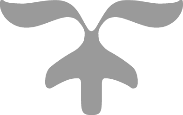 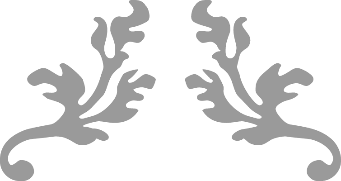 